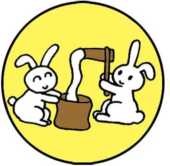 大阪府少年サポートセンター（SC）は大阪府内に10か所あり、大阪府の「育成支援室」と大阪府警察の「少年育成室」の２室があります。大阪府教育庁も含め三者が連携して、非行防止や立ち直り支援など、少年の健全育成のための活動を行っています。「育成支援室」には、社会福祉職であるケースワーカー（CW）と青少年健全育成推進員が配置されており、主に少年育成室（警察）や学校、児童相談所で指導等を行っている少年で、CWによる面談やSST（ソーシャルスキルトレーニング）などのプログラム、体験活動等の支援が必要な少年に立ち直り支援を行っています。具体的には、支援サポーター（大学生等のボランティア）の協力も得て、少年が自らの行いを反省し、行動改善を図るために面談や各種プログラムを重ね、また、学習支援や、社会貢献、音楽、スポーツ等の体験活動を行っています。今回はサポートセンターの支援の流れと、ある一日の立ち直り支援についてご紹介します。初回面談　　　　　　　　　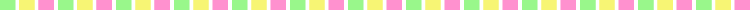 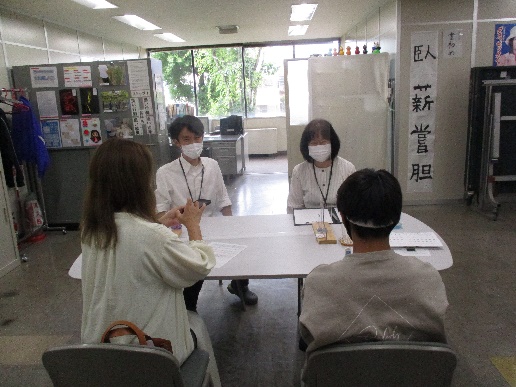 いよいよ通所です！！　初回面談で立てた目標に沿って、前回の通所以降、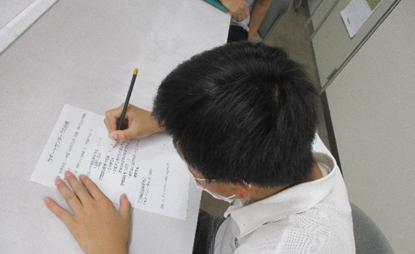 決まり事が守れていたかを振り返るための面談をします。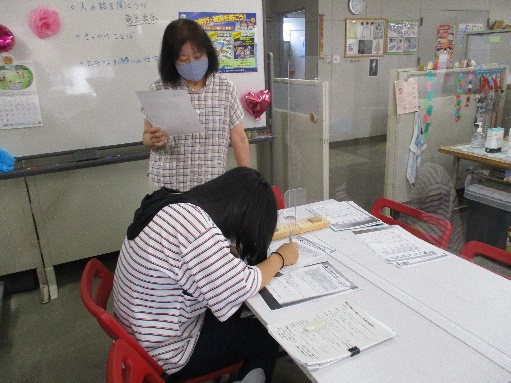 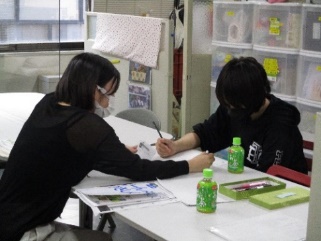 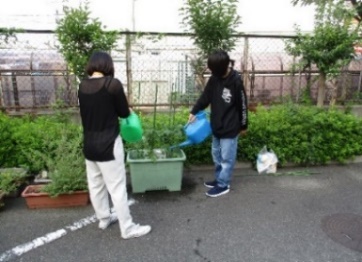 